РОССИЙСКАЯ ФЕДЕРАЦИЯИРКУТСКАЯ ОБЛАСТЬ ЧЕРЕМХОВСКИЙ РАЙОНСАЯНСКОЕ СЕЛЬСКОЕ ПОСЕЛЕНИЕАДМИНИСТРАЦИЯПОСТАНОВЛЕНИЕот 20.11.2020 № 52с. СаянскоеО внесении изменений в Методику прогнозирования поступлений доходов в бюджет Саянского сельского поселения, утвержденную постановлением администрации от 01.09.2020 № 83В соответствии с пунктом 1 статьи 160.1 Бюджетного кодекса Российской Федерации, постановлением Правительства Российской Федерации от 23.06.2016 
№ 574 «Об общих требованиях к методике прогнозирования поступлений доходов в бюджеты бюджетной системы Российской Федерации», статьей 16 Положением о бюджетном процессе в Саянском муниципальном образовании, утвержденным решением Думы Саянского муниципального образования от 26.05.2016 № 11, руководствуясь статьями 32, 43 Устава Саянского муниципального образования, администрация Саянского сельского поселенияп о с т а н о в л я е т:Внести в Методику прогнозирования поступлений доходов в бюджет Саянского сельского поселения, утвержденную постановление администрации Саянского сельского поселения от 01.09.2016 № 83 следующие изменения:1.1. Первый абзац подпункта 5) пункта 6 изложить в следующей редакции: «5) Доходы от продажи земельных участков, находящихся в собственности сельских поселений (за исключением земельных участков муниципальных бюджетных и автономных учреждений) (КБК - 950 1 14 06025 10 0000 430) (далее – доходы от продажи земельных участков).» Главному специалисту администрации Саянского сельского поселения
(Г.А. Ивановская):2.1. внести информационную справку в оригинал постановления, указанного в пункте 1 настоящего постановления, о дате внесения в него изменений настоящим постановлением;2.2. опубликовать настоящее постановление в издании «Саянский вестник» и разместить в подразделе Саянского сельского поселения раздела «Поселения района» официального сайта Черемховского районного муниципального образования cher.irkobl.ru.Настоящее постановление вступает в силу со дня его официального опубликования (обнародования) и распространяется на правоотношения возникшие с 01 января 2019 года.Контроль за исполнением данного постановления возложить на главу Саянского сельского поселения А.Н. Андреева.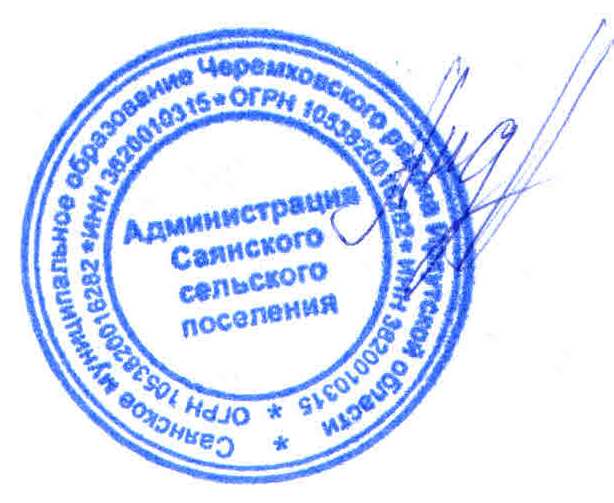 Глава Саянского сельского поселения 						А.Н. АндреевАКТУАЛЬНАЯ РЕДАКЦИЯУтверждена постановлением администрации Саянского сельского поселения от 01.09.2016 № 83 (с изменениями от 20.11.2020 № 52)МЕТОДИКА прогнозирования поступлений доходов в бюджет 
Саянского сельского поселенияНастоящая Методика прогнозирования поступлений доходов в бюджет Саянского сельского поселения (далее – бюджет поселения) подготовлена в целях достоверности бюджета поселения и применяется для прогнозирования поступлений доходов в бюджет поселения (далее – Методика), главным администратором которых является администрация Саянского сельского поселения (далее – администрация).Методика применяется для прогнозирования поступлений доходов при формировании проекта бюджета поселения на очередной финансовый год и плановый период.Прогнозирование поступлений доходов в бюджет поселения осуществляется в соответствии с действующим бюджетным и налоговым законодательством Российской Федерации, а также нормативными правовыми актами Иркутской области и Черемховского районного муниципального образования.Расчет прогнозного объема поступлений по видам доходов бюджета поселения, указанных в подпунктах 1 – 5 пункта 6 настоящей Методики производится методом прямого расчета исходя из прогнозных значений объемных и стоимостных показателей, уровней ставок и других показателей, определяющих прогнозный объем поступлений прогнозируемого вида доходов.Виды доходов, указанные в подпунктах 6 – 11 пункта 6 настоящей Методики, относятся к категории не поддающихся объективному прогнозированию и плановые показатели формируются по факту поступления.Перечень доходов бюджета поселения, в отношении которых администрация Саянского сельского поселения выполняет бюджетные полномочия главного администратора доходов, включает в себя:1) Доходы, получаемые в виде арендной платы за земельные участки, государственная собственность на которые не разграничена и которые расположены в границах поселений, а также средства от продажи права на заключение договоров аренды указанных земельных участков (КБК - 950 1 11 05013 10 0000 120) (далее - доходы, получаемые в виде арендной платы за земельные участки).При расчете объема поступлений от доходов, получаемых в виде арендной платы за земельные участки, применяется метод прямого расчета, определяемый по следующей формуле:АПз.у. = ∑(Si × Скадi × Кфi) × Нотч,где:АПз.у. – прогнозный объем от доходов, получаемых в виде арендной платы за земельные участки;Si – площадь i-го земельного участка;Скадi – кадастровая стоимость i-го земельного участка одного квадратного метра, утвержденная постановлением Правительства Иркутской области;Кф – коэффициент, применяемый к размеру арендной платы за использование земельных участков, находящихся в муниципальной собственности или государственная собственность на которые не разграничена, расположенных на территории Черемховского районного муниципального образования, в зависимости от вида разрешенного использования земельных участков и их функционального использования, утвержденного решением Думы Черемховского районного муниципального образования;Нотч, - норматив отчислений в бюджет поселения доходов, получаемых в виде арендной платы за земельные участки в соответствии с бюджетным законодательством;i – конкретный земельный участок.2) Доходы от сдачи в аренду имущества, находящегося в оперативном управлении органов управления поселений и созданных ими учреждений (за исключением имущества муниципальных бюджетных и автономных учреждений) (КБК - 950 1 11 05035 10 0000 120) (далее – доходы от сдачи в аренду муниципального имущества).При расчете объема поступлений доходов от сдачи в аренду недвижимого муниципального имущества учитываются условия и требования к передаче муниципального имущества в аренду и применяется метод прямого расчета, определяемый по следующей формуле:АПим = ∑Si × Астi;где:АПим – прогнозный объем доходов от сдачи в аренду недвижимого муниципального имущества;Si - площадь i-го сдаваемого недвижимого муниципального имущества;Астi – арендная ставка одного квадратного метра площади, определяемая по результатам аукциона (первоначальной стоимостью является рыночная обоснованная ставка арендной платы);i – вид объекта муниципального имущества, переданного в аренду.Объем поступлений доходов от сдачи в аренду движимого муниципального имущества определяется по результатам проведенного аукциона.Размер арендной платы осуществляется по результатам оценки рыночной стоимости объекта, проводимой в соответствии с законодательством, регулирующим оценочную деятельность в Российской Федерации.3) Прочие доходы от оказания платных услуг (работ) получателями средств бюджетов поселений (КБК 950 1 13 01995 10 0000 130) (далее – доходы от оказания платных услуг).Объем прогнозных поступлений доходов от оказания платных услуг производится с учетом статистических данных о количестве платных услуг каждого вида не менее чем за 3 года.При расчете прогнозных поступлений доходов от оказания платных услуг применяется метод прямого расчета и определяется по следующей формуле:ОПУ = ∑Ni × Стi;где:ОПУ – прогнозный объем доходов от оказания платных услуг;Ni – количество планируемых платных услуг по видам платных услуг;Стi – стоимость оказания платных услуг в соответствии с законодательством;i – вид оказания платных услуг.4) Прочие доходы от оказания платных услуг получателями средств бюджетов поселений и компенсации затрат государства бюджетов поселений (учреждения культуры) (КБК 950 1 13 01995 10 0001 130) (далее – доходы от оказания платных услуг учреждений культуры)Объем прогнозных поступлений доходов от оказания платных услуг учреждений культуры производится с учетом статистических данных о количестве платных услуг каждого вида не менее чем за 3 года.При расчете прогнозных поступлений доходов от оказания платных услуг учреждений культуры применяется метод прямого расчета и определяется по следующей формуле:ОПУК = ∑Ni × Стi;где:ОПУК – прогнозный объем доходов от оказания платных услуг учреждений культуры;Ni – количество планируемых платных услуг по видам платных услуг;Стi – стоимость оказания платных услуг в соответствии с законодательством;i – вид оказания платных услуг.5) Доходы от продажи земельных участков, находящихся в собственности сельских поселений (за исключением земельных участков муниципальных бюджетных и автономных учреждений) (КБК - 950 1 14 06025 10 0000 430) (далее – доходы от продажи земельных участков).Объем поступлений доходов от продажи земельных участков производится с учетом случаев продажи земельных участков и статистических данных о количестве проданных земельных участков не менее чем за 3 года.При расчете прогнозных поступлений доходов от продажи земельных участков применяется метод прямого расчета и определяется по следующей формуле:ПЗУ = ∑(Si × Скадi × Прi) × Нотч,где:ПЗУ – прогнозный объем доходов от продажи земельных участков;Si – площадь i-го земельного участка;Скадi – кадастровая стоимость i-го земельного участка;Прi – процент от кадастровой стоимости земельных участков, находящихся в муниципальной собственности или земельных участков, государственная собственность на которые не разграничена, при заключении договоров купли-продажи указанных земельных участков без проведения торгов, установленная постановлением Правительства Иркутской области;Нотч, - норматив отчислений в бюджет поселения доходов от продажи земельных участков в соответствии с бюджетным законодательством;i – конкретный земельный участок.6) Прочие поступления от денежных взысканий (штрафов) и иных сумм в возмещение ущерба, зачисляемые в бюджеты поселений (КБК – 950 1 16 90050 10 0000 140) (далее - поступления от денежных взысканий (штрафов).Объем прогнозных поступлений от денежных взысканий (штрафов) производится с учетом статистических данных о количестве правонарушений каждого вида, закрепленного в законодательстве Российской Федерации, не менее чем за 3 года.При расчете прогнозных поступлений от денежных взысканий (штрафов) применяется метод прямого расчета и определяется по следующей формуле:ДЗ = ∑Ni × РПтi;где:ДЗ – прогнозный объем поступлений от денежных взысканий (штрафов);Ni – количество правонарушений по их видам;РПi – размер платежа за каждый вид правонарушения в соответствии с законодательством Российской Федерации или Иркутской области с учетом запланированных изменений;i – вид правонарушения.7) Невыясненные поступления, зачисляемые в бюджеты поселений (КБК - 950 1 17 01050 10 0000 180).В связи с необходимостью обеспечения выполнения администрацией предусмотренного пунктом 2 статьи 160.1 Бюджетного кодекса Российской Федерации бюджетного полномочия администратора доходов по учету и контролю за правильностью исчисления, полнотой и своевременностью осуществления платежей в бюджет, пеней и штрафов по ним невыясненные поступления, зачисляемые в бюджет поселения, принимаются равными нулю.8) Безвозмездные поступления от других бюджетов бюджетной системы Российской Федерации (КБК – 950 2 02 00000 00 0000 000) (далее – межбюджетные трансферты).Прогнозируемый объём межбюджетных трансфертов (дотации, субсидии, субвенции, иные целевые межбюджетные трансферты в бюджет поселения) учитывается и определяется только в соответствии принятыми законами об областном бюджете (проект закона об областном бюджете), о внесении изменений в закон об областном бюджете, нормативными правовыми актами Правительства Иркутской области о распределении и предоставлении межбюджетных трансфертов в бюджет поселения, заключенными соглашениями о предоставлении бюджету поселения субсидий и иных целевых межбюджетных трансфертов, подтверждающиеся уведомлениями главных распорядителей средств областного бюджета.Прогнозируемый объем межбюджетных трансфертов определяется в размере объема расходов соответствующего бюджета бюджетной системы Российской Федерации, подтверждаемых документами, указанными в абзаце втором настоящего подпункта.9) Прочие безвозмездные поступления в бюджеты поселений (КБК - 950 2 07 05030 10 0000 180).Объём прочих безвозмездных поступлений в бюджет поселения определяется в соответствии с заключенными соглашениями о перечислении в бюджет поселения безвозмездных поступлений с предприятиями и индивидуальными предпринимателями, осуществляюших свою деятельность на территории сельского поселения.10) Перечисления из бюджетов поселений (в бюджеты поселений) для осуществления возврата (зачета) излишне уплаченных или излишне взысканных сумм налогов, сборов и иных платежей, а также сумм процентов за несвоевременное осуществление такого возврата и процентов, начисленных на излишне взысканные суммы (КБК – 950 2 08 05000 10 0000 180).В соответствии со статьями 166.1 и 218 Бюджетного кодекса Российской Федерации исполнение бюджета по доходам предусматривает перечисление Федеральным казначейством излишне распределенных сумм, средств, необходимых для осуществления возврата (зачета, уточнения) излишне уплаченных (взысканных) сумм платежей, а также сумм процентов за несвоевременное осуществление такого возврата и процентов, начисленных на излишне взысканные суммы, с единых счетов соответствующих бюджетов на соответствующие счета Федерального казначейства, предназначенные для учета поступлений и их распределения между бюджетами бюджетной системы Российской Федерации. Для осуществления вышеуказанной операции в отношении бюджета поселения Федеральным казначейством используется КБК подкрепления 950 2 08 05000 10 0000 180, поступления по которому всегда равны нулю.11) Возврат остатков субсидий и субвенций из бюджетов (КБК - 950 2 19 05000 10 0000 151).Прогнозируемый объем поступлений в местной бюджет доходов по данному КБК не является положительным числом.Прогнозирование доходов согласно настоящей Методики на этапе формирования проекта бюджета поселения не осуществляется в связи с невозможностью достоверно определить объемы неиспользованных по состоянию на 1 января очередного финансового года остатков целевых межбюджетных трансфертов.Прогнозируемый объем указанных доходов подлежит включению в доходную часть бюджета поселения в течение финансового года с учетом информации о фактическом их поступлении на дату прогнозирования, а также сведений отчета об использовании межбюджетных трансфертов из областного бюджета (код формы бюджетной отчетности по ОКУД 0503324).